Professional Development     Schools Partnership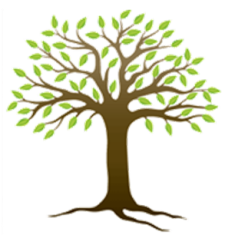 Marshall UniversityTeacher Mini-GrantTeacher Name:Email: School/ Grade Level(s):Project Title:Project Goals:(be specific)Provide 2-3 goals of this project (include NXG objectives when applicable)Project Description:Describe the details of the project (be specific).Impact on Student Learning:How will this project impact student learning?  Explain how this project will bring learning to a new level compared to not doing this project.  Project Evaluation:What is your “hope” your reflection/evaluation of the project will show?Budget:Itemized list of expenses (Include individual item prices)Max $100 provided by grant*Any non-consumable items provided with grant funds will remain with the teacher, not the classroom, for future use